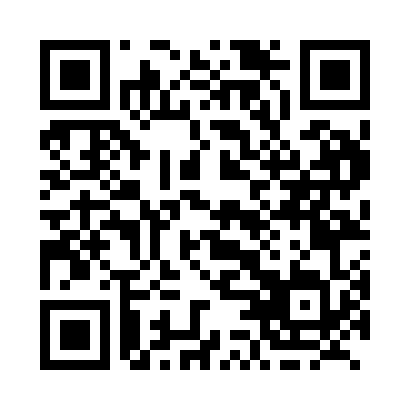 Prayer times for Thunderchild, Saskatchewan, CanadaWed 1 May 2024 - Fri 31 May 2024High Latitude Method: Angle Based RulePrayer Calculation Method: Islamic Society of North AmericaAsar Calculation Method: HanafiPrayer times provided by https://www.salahtimes.comDateDayFajrSunriseDhuhrAsrMaghribIsha1Wed3:325:401:136:238:4710:552Thu3:295:381:136:248:4910:583Fri3:255:361:136:258:5011:024Sat3:235:341:126:268:5211:035Sun3:225:321:126:278:5411:036Mon3:215:301:126:288:5611:047Tue3:205:281:126:298:5711:058Wed3:195:261:126:308:5911:069Thu3:185:241:126:319:0111:0710Fri3:185:231:126:329:0311:0811Sat3:175:211:126:339:0411:0812Sun3:165:191:126:349:0611:0913Mon3:155:171:126:359:0811:1014Tue3:145:161:126:369:0911:1115Wed3:135:141:126:379:1111:1216Thu3:135:131:126:389:1211:1317Fri3:125:111:126:399:1411:1318Sat3:115:101:126:409:1611:1419Sun3:105:081:126:419:1711:1520Mon3:105:071:126:429:1911:1621Tue3:095:051:126:429:2011:1722Wed3:085:041:126:439:2211:1723Thu3:085:031:136:449:2311:1824Fri3:075:011:136:459:2511:1925Sat3:075:001:136:469:2611:2026Sun3:064:591:136:479:2711:2027Mon3:064:581:136:479:2911:2128Tue3:054:571:136:489:3011:2229Wed3:054:561:136:499:3111:2230Thu3:044:551:136:509:3311:2331Fri3:044:541:146:509:3411:24